OLOMOUCKÝ INFORMÁTOR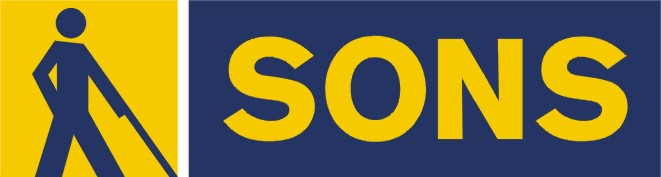 č. 8/2021Časopis vychází pro vnitřní potřebu členů Oblastní odbočky SONS ČR, z. s. Olomouc a jejich příznivců. Je neprodejný.Pracovníci:Jan Příborský - předseda OO SONS, koordinátor dobrovolníkůTel: 778 412 710, e-mail: priborsky@sons.czBc. Marie Kebrdlová - vedoucí pracoviště odbočky, sociálně aktivizační služby Tel: 608 321 399, 585 427 750, e-mail: kebrdlova@sons.czpo a út 9:00 - 17:30 Ludmila Soltysiaková - odborné sociální poradenstvíTel: 605 812 914, 585 427 750, e-mail: soltysiakova@sons.cz čt 11:00 - 17:00 Mgr. Jana Krčová - digitalizace textů, tisk do Braillova písma, redakce Informátoru OO SONS, pokladníTel: 778 702 401, 585 427 750, e-mail: krcova@sons.czpo - pá 7:00 - 11:00Bc. Klára Hájková - sociálně aktivizační službyTel: 773 793 042, 585 427 750, e-mail: hajkova@sons.czpo 9:00 - 17:00, út a st 7:30 - 15:00, čt 7:30 - 16:30Bc. Klára Kočí - sociálně aktivizační služby, odborné sociální poradenství, terénní služba pro seniory se ZPTel: 770 101 441, 585 427 750, e-mail: koci@sons.czpo a čt 7:30 - 17:00, út a st 7:30 - 16:00, pá 7:30 - 13:30 pro osobní návštěvu doporučujeme vždy předchozí telefonickou domluvuNávštěvní hodiny: Odborné sociální poradenství: (v kanceláři OO SONS)pondělí	9 - 12 a 12:30 - 16:30 po objednáníúterý    	9  - 14 terénní službačtvrtek 	9 - 12 a 12:30 - 17:00 v kancelářijiný termín lze dohodnout telefonicky nebo e-mailemAktivizační setkání a poradenství:Šternberk – zpravidla každé první úterý v měsíci v době od 8:30 do 10:30 v Domě sociálních služeb, Komenského 40. Uničov – zpravidla každou první středu v měsíci v době od 9:00 do 11:00 
v Centru sociálních služeb Uničov, Gymnazijní ul. 237. Zapůjčujeme speciální pomůcky pro osoby s těžkým zrakovým postižením - 
po telefonické domluvě v kanceláři odbočky.Kontaktní den: pondělí 9:00 - 12:00 a 14:00 - 16:30 Rada oblastní odbočky OlomoucPředseda: Jan PříborskýMístopředsedkyně: Bc. Klára Hájková Pokladník: Mgr. Jana KrčováDalší členové: Ludmila Soltysiaková, Bc. Marie Kebrdlová, Táňa Grolichová, 
Marie Sobotová*********************************************************************************************# NABÍDKA AKCÍ 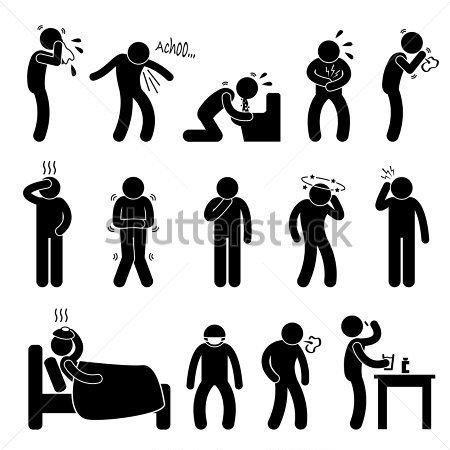 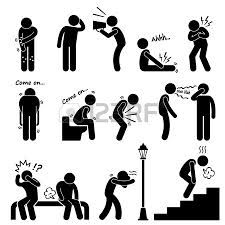 Klub setkávání - každý čtvrtek 14:00-16:00 hod.Bowling - každé liché pondělí 14:00-15:00 hod. v Bowland bowling centru v Šantovce, přihlášení nutné, cena 30 Kč/os., sraz 13:45 před vstupem nebo 13:30 
před Poliklinikou na TržniciDůležité upozornění - na všechny akce je nutné se předem přihlásit - nejpozději den předem. Držitelé průkazu ZTP/P musí mít svého průvodce. Při účasti nad 10 osob je také nutné prokázat COVIDOVOU NEGATIVITU. 
Definice covidové negativity - za všech okolností bez klinických příznaků onemocnění covid, k tomu:a) negativní PCR test z odběrového místa nejdéle před 7 dny,b) negativní antigenní test z odběrového místa nejdéle před 72 hodinami, c) očkování - 14 dní od aplikace druhé dávky vakcíny, po dobu 9 měsíců, d) prodělání onemocnění - 180 dnů od testu.Srpen3. 8. úterý 8:30 - 10:30
Aktivizační setkání ve Šternberku viz výše.4. 8. středa 9:00 - 11:00
Aktivizační setkání v Uničově viz výše.5. 8. čtvrtek 14:00 - 16:00Klub setkávání - prázdninové koupání na koupališti Olomouc. Cena pro členy SONS 50 Kč, pro nečleny 70 Kč. Sraz účastníků ve 14:00 
před Poliklinikou SPEA.9. 8. pondělí 14:00 - 15:00Bowling - oblíbená hra je po dlouhé době opět tady. Podrobnosti viz výše.12. 8. čtvrtek 12:50 - 17:30Klub setkávání - odpolední výlet do Slatinic. V rámci akce se vydáme na prohlídku Muzea veteránů, projdeme si lázeňský park a jako sladkou tečku navštívíme také místní cukrárnu. Cena 30 Kč/os.Sraz účastníků: 12:50 na Autobusovém nádraží u podchodu (poblíž výstupního stanoviště). Návrat do Olomouce mezi 17:00 a 18:00, dle počasí 
a zájmu účastníků.19. 8. čtvrtek 14:00 - 16:00Klub setkávání - prohlídka historického centra Olomouce – například orloj, barokní kašny, Sloup nejsvětější trojice, pro zájemce výstup na radniční věž 
a závěrečné posezení v kavárně.SRAZ ve 14:00 v podloubí radnice u Infocentra.26. 8. čtvrtek 13:30 - 17:30Klub setkávání - Návštěva muzea Komenského v Přerově spojena s prohlídkou haptického modelu zdejšího zámku. V průběhu prohlídky muzea se můžete těšit na expozici archeologie, která přiblíží pravěké období lovců mamutů či expozici z dějin školství. V obou případech bude výklad doplněn ukázkovými předměty, které je možné si osahat. K dispozici bude například pravá mamutí kost, pravěké předměty, keltské korálky, vybavená školní třída z doby J. A. Komenského či vlády císaře Františka Josefa I., a mnoho dalších. Sraz účastníků: 13:20 ve vestibulu Hlavního nádraží u pokladny psa. Odjezd vlaku 13:30. Cena pro členy SONS 20 Kč/os. Návrat do Olomouce 17:30. 2. 9. čtvrtek 14:00 - 16:00Klub setkávání - Literární okénko u Sněhurky. Sraz účastníků v prostorách SONS ve 13:50, odtud společný odchod. Kdo ví, kde se cukrárna nachází, může čekat na místě. Přihlášení je nutné.3. 9. pátek 8:00 - 16:00Zájezd Brno - návštěva Vily Tugendhat. Hlásit se můžete průběžně, přednost mají zájemci, kteří se hlásili již na loňský termín, jenž byl kvůli epidemickým opatřením zrušen.Změna programu je možná, akce si lze telefonicky ověřit.Na akce mimo klubovnu se pokusíme držitelům ZTP/P na vyžádání zajistit doprovod.*********************************************************************************************# PŘIPRAVUJEME a bližší informace rádi sdělíme: *  Zajímavá klubová setkání.* 16. 9. Koncert dua VojoDeyl a Daisy v Moravské filharmonii.* 17. 9. - 19. 9. Náhradní termín pobytu v lázních Skalka - přijímáme náhradníky.*********************************************************************************************# PRÁZDNINOVÁ SOUTĚŽ PRO VŠECHNY Vážení přátelé!Protože v letošním roce slavíme 25. výročí založení SONS, rozhodli jsme se vyhlásit při této příležitosti Soutěž o nejlepší upoutávku.Pozvěte členy naší odbočky na místo v okolí vašeho bydliště nebo 
i ve vzdálenějším koutu našeho regionu, o kterém si myslíte, že jej ostatní neznají. Třeba se tam někdy společně vydáme.Tím místem může být například kaplička, kostelík, zámek, málo známé muzeum, ale také přírodní zajímavost, jezírko, rybník, lesní studánka, rozhledna, vyhlídka atd.Text upoutávky by neměl přesahovat jednu stranu A4 v černotisku nebo 2 strany 
v bodovém písmu.Je možno jej zaslat e-mailem nebo běžnou poštou, nejpozději do 31. srpna 2021.Autory všech upoutávek odměníme audioknihou a tři nejlepší texty získají věcné odměny.Upoutávky budeme postupně uveřejňovat v Olomouckém informátoru.Výsledky soutěže budou vyhlášeny na slavnostním oblastním shromáždění 
v listopadu 2021.Těšíme se na vaši hojnou účast v soutěži!Pracovníci oblastní odbočky SONS Olomouc*********************************************************************************************Kontakty na spolupracující organizace:Tyflopomůcky – 585 415 130, 777 360 348, www.tyflopomucky.cz/olomoucTyfloservis – 585 428 111, 773 227 544, www.tyfloservis.czTyfloCentrum – 585 423 737, 730 870 776, www.tyflocentrum-ol.czErgones – 583 034 536, 730 870 768, www.ergones.cz*********************************************************************************************Naše aktivity můžete podpořit osobně nebo zasláním finančního příspěvku 
na účet naší odbočky u ČSOB, č. účtu: 263521254/0300.Děkujeme Vám!Na setkání s vámi se těší M. Kebrdlová, L. Soltysiaková, J. Krčová, K. Hájková, 
K. Kočí a J. PříborskýInformátor je hrazen z prostředků Statutárního města Olomouce 
a je vydáván pro členy naší odbočky zdarma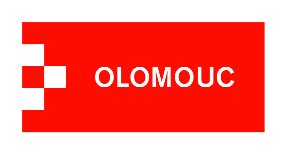 Vydává: 	Sjednocená organizace nevidomých a slabozrakých České republiky, zapsaný spolekOblastní odbočka Olomouc I. P. Pavlova 184/69, 779 00 OlomoucTel.: 585 427 750Email: olomouc-odbocka@sons.czwww.sons.cz/olomouchttps://www.facebook.com/sons.olomouc